                                                                                                                                     «УТВЕРЖДАЮ»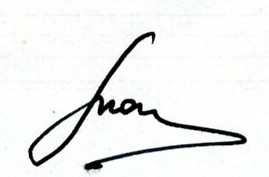 Президент КД СО_____________ А.П. ЖабинПЛАН МЕРОПРИЯТИЙ КД СО на 2016 год